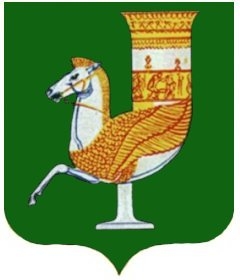 П  О  С  Т  А  Н  О  В  Л  Е  Н  И  Е   АДМИНИСТРАЦИИ   МУНИЦИПАЛЬНОГО  ОБРАЗОВАНИЯ «КРАСНОГВАРДЕЙСКИЙ  РАЙОН»От 16.03.2022г.   №_232с. Красногвардейское О внесении изменений в постановление администрации МО «Красногвардейский район» № 208 от 13.04.2020 г.  «О внедрении в стандарт работы муниципальных организаций, подведомственных администрации МО «Красногвардейский район», мероприятий по предупреждению распространения новой коронавирусной инфекции (COVID-19) с учетом санитарно-эпидемиологических требований» В соответствии с Указом Главы Республики Адыгея № 25 от 11.03.2022 года «О внесении изменений в некоторые Указы Главы Республики Адыгея», Указом Главы Республики Адыгея от 10.04.2020 года № 45 «О дополнительных мерах по реализации Указов Президента Российской Федерации по обеспечению санитарно-эпидемиологического благополучия населения на территории Российской Федерации в связи с распространением новой коронавирусной инфекции (COVID-2019)», рекомендациями Федеральной службы по надзору в сфере защиты прав потребителей и благополучия человека по Республике Адыгея № 01-00-11/58-1017-2022 от 02.03.2022 года, руководствуясь Уставом МО «Красногвардейский район»ПОСТАНОВЛЯЮ:1. Внести изменения в постановление администрации МО «Красногвардейский район» № 208 от 13.04.2020 г. «О внедрении в стандарт работы муниципальных организаций, подведомственных администрации МО «Красногвардейский район», мероприятий по предупреждению распространения новой коронавирусной инфекции (COVID-19) с учетом санитарно-эпидемиологических требований»:1.1.  Пункт 3 изложить в новой редакции:«3.Первому заместителю главы администрации МО «Красногвардейский район», заместителю главы администрации МО «Красногвардейский район»  по вопросам строительства, ЖКХ, ТЭК, связи, транспорта, архитектуры, благоустройства и охраны окружающей среды, заместителю главы администрации МО «Красногвардейский район» по вопросам экономической политики и сельского хозяйства – начальнику управления сельского хозяйства,   по направлениям своей деятельности обеспечить:- ежедневный мониторинг выполнения муниципальными организациями подведомственными администрации МО «Красногвардейский район» и организациями, расположенными на территории МО «Красногвардейский район»  санитарно-эпидемиологических требований на основе информации, поступающей от организаций;- в случае угрозы возникновения очага заболевания новой коронавирусной инфекции (COVID-19) направлять информацию в Министерство здравоохранения Республики Адыгея, отраслевой исполнительный орган государственной власти Республики Адыгея, Управление Федеральной службы по надзору в сфере защиты прав потребителей и благополучия человека по Республике Адыгея.».1.2. Приложение изложить в новой редакции (Приложение).2. Опубликовать настоящее постановление в газете Красногвардейского района «Дружба» и разместить на официальном сайте органов местного самоуправления  МО «Красногвардейский район» в сети «Интернет». 	3. Контроль за исполнением данного постановления возложить на первого заместителя главы администрации МО «Красногвардейский район».	4. Настоящее постановление вступает в силу с момента его подписания.Глава МО «Красногвардейский   район»					                                   Т.И. ГубжоковПриложение к  постановлению  администрации МО «Красногвардейский  район»от 16.03.2022г.   №_232Приложение к  постановлению  администрации МО «Красногвардейский  район»от  13.04.2020 г. № 208  Мероприятия по предупреждению распространения новой коронавирусной инфекции (COVID-19) с учетом санитарно-эпидемиологических требований,  внедренные в стандарт работы муниципальных организаций, подведомственных администрации МО «Красногвардейский район»Стандарт работы муниципальных организаций, подведомственных администрации МО «Красногвардейский район» по предупреждению распространения новой коронавирусной инфекции (COVID-19) с учетом санитарно-эпидемиологических требований, состоит из выполнения следующих  общих мероприятий: - проведение	контроля температуры тела работников (далее - термометрия) перед началом работы (рабочей смены). При выявлении лиц с температурой тела свыше 37,1 °С и (или) с симптомами острого респираторного вирусного заболевания (далее - ОРВИ) - не допускать их к работе;-организации мест обработки рук кожными антисептиками, предназначенными для этих целей, в том числе с помощью установленных дозаторов, дезинфицирующих салфеток при входе в здание, а также в местах организации приема пищи,  и местах общего пользования;-	обеспечение	наличия моющего средства для рук в туалетах и иных помещениях, в которых установлено оборудование для мытья рук; -  обеспечение	работников запасом масок	для защиты органов дыхания (далее - маски), а также кожных антисептиков; 			 -	проведение	ежедневной уборки в конце рабочего дня используемых служебных помещений и мест общего пользования с использованием дезинфицирующих средств вирулицидного действия (далее - дезинфицирующие средства).- проведение	 информирования работников и посетителей о мерах профилактики COVID-19 и правилах гигиены с использованием общедоступных информационных материалов.При осуществлении работы кинозалов дополнительно: - установить интервалы между сеансами не менее 15 минут для уборки кинозалов с использованием дезинфицирующих средств, в том числе подлокотников кресел, дверных ручек, поручней лестниц и ограждений, перил, выключателей, устройств тифлокомментирования;- обеспечить дезинфекцию 3 D-очков, а также выдачу 3 D-очков, не упакованных в индивидуальную защитную упаковку, вместе с дезинфицирующими салфетками.	При организации выставок, конгрессов, форумов, симпозиумов, семинаров, конференций дополнительно:- организовать проведение бесконтактной термометрии; при выявлении лиц с температурой тела свыше 37.1 °С - не допускать их на мероприятие;- использовать систему вентиляции помещений, в которых проводятся публичные мероприятия, с выключенным режимом использования отработанного воздуха в составе подаваемой воздушной смеси;- установить интервалы между различными мероприятиями в рамках программы публичного мероприятия, проводимыми в помещениях, не менее 15 минут для осуществления проветривания (при наличии технической возможности) и дезинфекции контактных поверхностей.	При осуществлении деятельности музеев организовать маршрутизацию, исключающую встречные потоки, с установкой соответствующих указателей и ограничительных лент.При осуществлении деятельности театральных, концертных организаций, концертных залов, филармоний и цирков дополнительно осуществлять : -проведение уборки помещений с использованием дезинфицирующих средств после каждой репетиции и сценических (цирковых) представлений;-проведение обработки театральных биноклей дезинфицирующими средствами после использования каждым посетителем;-после окончания репетиции или концерта духовые инструменты, стойки для указанных инструментов, пульты и иные контактные поверхности, а также защитные экраны обработать дезинфицирующими средствами.Управляющий делами администрации района- 				начальник общего отдела 					                                                      А.А. Катбамбетов